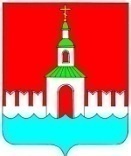 АДМИНИСТРАЦИЯ ЮРЬЕВЕЦКОГО МУНИЦИПАЛЬНОГО РАЙОНАИВАНОВСКОЙ ОБЛАСТИПОСТАНОВЛЕНИЕ от 04.06.2020 № 181                                                                                     г. ЮрьевецОб утверждении Положения по организации световой маскировки и другим видам маскировки на территории Юрьевецкого муниципального района         В соответствии с Федеральным законом от 12.02.1998 № 28-ФЗ «О гражданской обороне»,  постановлением Правительства Российской Федерации от 26.11.2007 № 804 «Об утверждении Положения о гражданской обороне в Российской Федерации», приказом Министерства Российской Федерации по делам гражданской обороны, чрезвычайным ситуациям и ликвидации последствий стихийных бедствий (далее – МЧС России) от 14.11.2008 № 687 «Об утверждении положения об организации и ведении гражданской обороны в муниципальных образованиях и организациях», постановлением администрации Юрьевецкого муниципального района от 29.07.2015 № 229 «О порядке подготовки к ведению и ведения гражданской обороны в Юрьевецком муниципальном районе Ивановской области», Сводом правил СП 165.1325800.2014 «Инженерно-технические мероприятия по гражданской обороне» и «Пособия по подготовке и проведению светомаскировочных мероприятий в населенных пунктах и на объектах народного хозяйства (к СНиП 2.01.52-84), утвержденного приказом НИИСФ Госстроя СССР от 19.06.1986 № 57-и, администрация Юрьевецкого муниципального района постановляет:1. Утвердить Положение  по организации световой маскировки и другим видам маскировки на территории Юрьевецкого муниципального района (Приложение № 1).2. Утвердить Перечень объектов, подлежащих световой и другим видам маскировки на территории Юрьевецкого муниципального района (Приложение № 2).3. Утвердить состав группы организации световой маскировки и других видах маскировки на территории Юрьевецкого муниципального района (Приложение № 3).4. Утвердить План осуществления комплексной маскировки территории Юрьевецкого муниципального района (Приложение № 4).5. Руководителю группы организации световой маскировки в период введения на территории Юрьевецкого муниципального района мероприятий мобилизационных планов организовать работу по подготовке световой маскировки в соответствии с приложением № 1 и приложением № 4 к настоящему постановлению.6.	Рекомендовать руководителям электросетевых организаций, осуществляющих хозяйственную деятельность на территории Юрьевецкого муниципального района Ивановской области разработать (откорректировать) Планы технических мероприятий по обеспечению частичного затемнения и ложного освещения в зоне ответственности в соответствии с приложением № 1 и приложением № 4 к настоящему постановлению.7. Рекомендовать руководителям управляющих компаний, осуществляющих управление и обслуживание жилого фонда разработать (откорректировать) Планы перевода в режим световой маскировки находящихся в управлении многоквартирных жилых домов при режимах частичного и ложного освещения.8. Рекомендовать руководителям организаций независимо от форм собственности, осуществляющих свою хозяйственную деятельность на территории Юрьевецкого муниципального района, предусмотреть расходы по созданию запасов средств, необходимых для проведения мероприятий световой маскировки и другим видам маскировки.9. Настоящее постановление обнародовать путем размещения на информационных стендах Юрьевецкого муниципального района, расположенным по следующим адресам: г. Юрьевец, ул. Советская, д. 37; г. Юрьевец, ул. Советская, д. 97; Юрьевецкий район, с. Ёлнать, ул. Сиротина, д. 6; Юрьевецкий район, д. Михайлово, ул. Советская, д. 14а; Юрьевецкий район, с. Соболево, ул. Молодежная, д. 4 и разместить на официальном сайте администрации Юрьевецкого муниципального района «Юрьевец-официальный.рф».        10. Контроль за выполнением постановления оставляю за собой.Глава Юрьевецкого муниципального района                                                         Ю.И. ТимошенкоПриложение № 1к постановлению администрацииЮрьевецкого  муниципального района от 04.06.2020  № 181ПОЛОЖЕНИЕпо организации световой маскировки и другим видам маскировки на территории Юрьевецкого муниципального района1.	Общие положения1.1. Настоящее Положение определяет цели, основные принципы планирования, обеспечения и проведения мероприятий по световой и другим видам маскировки (далее – маскировка) на территории Юрьевецкого муниципального района при переводе гражданской обороны (далее – ГО) с мирного на военное время, а также в военное время.Маскировка проводятся для создания условий, затрудняющих обнаружение объектов экономики с воздуха путём визуального наблюдения или с помощью оптических приборов, а также снижения точности наведения на них управляемых средств поражения.1.2. Планирование мероприятий маскировки осуществляется заблаговременно, в мирное время, а также при введении мероприятий мобилизационных Планов и предусматривает их проведение в соответствии с требованиями законодательства Российской Федерации и нормативными правовыми актами Юрьевецкого муниципального района. Мероприятия по непосредственной маскировке осуществляются при приведении ГО в готовность и в военное время.1.3. Выполнение мероприятий по маскировке на территории муниципального района принимается решением руководителя ГО Юрьевецкого муниципального района и оформляется муниципальным нормативным правовым актом.1.4.  Основные способы маскировки – скрытие, имитация и демонстративные действия аварийно-спасательных формирований, спасательных служб и нештатных формирований по обеспечению мероприятий гражданской обороны (далее - НФ ГО).Скрытие заключается в устранении или ослаблении демаскирующих признаков, характерных для работающего оборудования и (или) технических средств (систем) на объектах. Скрытие обеспечивают соблюдением маскировочной дисциплины, использованием маскирующих свойств местности, естественных условий и применением специальных приемов, технологий и средств маскировки.Имитация заключается в создании ложных объектов и ложной обстановки путем использования макетов сооружений, оборудования и техники на территории объекта и на расстоянии от объекта, обеспечивающем уход (увод) современных средств поражения на ложные объекты.Демонстративные действия – это преднамеренный показ деятельности персонала объекта, аварийно-спасательных формирований и спасательных служб на оборудованных ложных объектах, направленных на имитацию их функционирования и создание условий для поражения ложных целей.1.5.  На территориях и в организациях, прекращающих свою деятельность в военное время, заблаговременно осуществляются только организационные мероприятия по обеспечению отключения наружного освещения территории, внутреннего освещения жилых, общественных, производственных и вспомогательных зданий, а также организационные мероприятия по подготовке и обеспечению световой  маскировки производственных огней при подаче сигнала «Воздушная тревога».1.6.  Общий контроль за планированием и выполнением светомаскировочных мероприятий осуществляет Группа организации световой маскировки и других видах маскировки Юрьевецкого муниципального района (далее – Группа).1.7.  Контроль за планированием и выполнением мероприятий по маскировке на объектах, находящихся в эксплуатации или управлении организаций независимо от форм собственности, осуществляют руководители организаций, а также назначенные соответствующими приказами ответственные лица за светомаскировку.1.8.  Выполнение мероприятий по маскировке индивидуальных жилых домов обеспечивают собственники жилья.1.9.  Световая маскировка должна предусматриваться в двух режимах: частичного затемнения и ложного освещения. Подготовительные мероприятия, обеспечивающие осуществляющие светомаскировки в этих режимах, должны проводится заблаговременно, в мирное время.1.10.  Режим частичного затемнения (далее – «ЧЗ») вводится постановлением Правительства Российской Федерации на весь период угрозы ведения военных действий и отменяется после прекращения этой угрозы. Режим «ЧЗ» не должен нарушать нормальную деятельность жителей муниципального района. Основное назначение режима «ЧЗ» заключается в проведении подготовительных мероприятий, необходимых для введения режима ложного освещения (далее – «ЛО»).1.11.  Режим ложного освещения вводится по сигналу «Воздушная тревога» (далее – «ВТ») и отменяется с объявлением сигнала «Отбой воздушной тревоги».2.	Основные мероприятия светомаскировки2.1.	По режиму частичного затемненияВ режиме частичного затемнения освещенность в жилых, общественных, производственных и вспомогательных зданиях снижается путем выключения части осветительных приборов, установки ламп пониженной мощности или применением регуляторов напряжения.2.1.1. Рекламное, витринное освещение, установки для архитектурной подсветки, освещение парков, стадионов полностью отключаются от источников питания или электрических сетей со снятием предохранителей и отсоединением катушек контакторов магнитных пускателей.2.1.2. Наружное освещение улиц, дорог, мостов, тротуаров, учреждений и объектов с освещенностью 4 люкса (далее – лк) и выше –снижается путем отключения 50% светильников; от 2 лк – 25%светильников, путем отключения светильников от источников питания или электрических сетей со снятием предохранителей. Вместо отключения возможно удаление соответствующего количества ламп или установка ламп пониженной мощности (снижение напряжения) в сетях уличного освещения без дистанционного управления.2.1.3. Отключение наружных осветительных приборов, установленных над входами (въездами) в здания и сооружения, габаритных огней светового ограждения высотных сооружений, снижение освещенности пешеходных дорог, мостиков, аллей, автостоянок, внутренних служебных, хозяйственных и пожарных проездов, а также улиц и дорог со средней освещенностью 2 лк и ниже – не производится.На вечерних фазах питания установок наружного освещения, управляемых децентрализовано фотоэлементами или программными реле времени, отключаются катушки автоматов и снимаются предохранители.2.1.4. Внутреннее освещение жилых, общественных и вспомогательных зданий, торговых объектов снижается до уровня: при освещении от газоразрядных ламп – от 1500 лк до 5 лк; при освещении от ламп накаливания – от 750 лк до 3 лк.2.1.5. Места проведения наружных аварийно-спасательных и других неотложных работ (далее – АСДНР) предусматривается освещать от 1 лк до20 лк в зависимости от разряда работ.2.1.6. В организациях, расположенных на территории Юрьевецкого муниципального района, независимо от форм собственности и ведомственной принадлежности, продолжающих работу в режиме ложного освещения, создаются пункты управления освещением, в темное время суток устанавливается дежурство ответственных лиц.2.1.7. Маскировка отдельных помещений, где невозможно отключение от источников питания должна осуществляться механическим способом с помощью раздвижных и подъемных штор, щитов, ставней и экранов. При этом устройства для маскировки должны удовлетворять следующим требованиям:- закрывающие устройства должны перекрывать оконные (дверные) проемы и выступать за пределы проема не менее чем на 0,15 м с каждой стороны;- для штор должны быть предусмотрены вертикальные направляющие, ширина штор не должна превышать 6 м;- раздвижные шторы следует применять в одноэтажных производственных и других зданиях при высоте оконного (дверного) проема 4-8 м.2.1.8. Для обеспечения маскировки окон, на которых по различным причинам невозможна установка штор, рекомендуется их остекление покрывать светонепроницаемыми красками или пленками.2.1.9. В производственных зданиях и сооружениях для маскировки ворот, применяемых для проезда транспорта, следует устраивать тамбуры из легких, несгораемых материалов. Тамбуры можно устраивать как внутри, так и снаружи производственных зданий.2.1.10. Вся автомобильная техника, предназначенная для использования в условиях режима «ЛО», должна быть оборудована светомаскировочными устройствами.2.1.11. Переход с обычного освещения на режим «ЧЗ» должен быть проведен не более чем за 3 часа. Режим «ЧЗ» после его введения действует постоянно, кроме времени действия режима «ЛО».2.2.	По режиму ложного освещения.В режиме ложного освещения на территории муниципального  района, в жилых зданиях (независимо от пребывания людей), а также в помещениях общественных, производственных и вспомогательных зданий, в которых не предусмотрено пребывание людей в темное время суток, или прекращается работа по сигналу «ВТ», осуществляется полное отключение источников освещения.2.2.1. В организациях, прекращающих работу по сигналу «ВТ», в помещениях жилых, общественных и вспомогательных зданий производится полное отключение освещения.2.2.2. Отключается наружное освещение организаций, улиц и других потребителей муниципального района.2.2.3. В местах проведения АСДНР допускается наличие освещения, но не более 0,2 лк.2.2.4. Транспорт останавливается, световые и сигнальные огни выключаются.2.2.5. Наиболее важные здания и сооружения, а также ориентирные указатели на территориях полностью затемняются, а ложные и менее значимые объекты (улицы и территория) освещаются.2.3.  Световая маскировка зданий или помещений, в которых продолжается работа при подаче сигнала «ВТ» или по условиям производства невозможно безаварийное отключение освещения, осуществляется светотехническим или механическим способом. К числу таких объектов относятся:- операционные блоки больниц, родильные отделения, помещения анестезиологии, реанимации и интенсивной терапии;- узлы связи, АТС;- котельные с водогрейными котлами единичной производительности более 10 Гкал/час и теплофикационные насосные станции;- водопроводные насосные станции, а также водоподъемные сооружения артезианских скважин;- канализационные насосные станции, очистные сооружения;- диспетчерские пункты энергосистем, электросетей, сетей наружного освещения, теплоснабжения, водо-канализационных и газовых сетей, охранной сигнализации, зданий и сооружений органов управления гражданской обороной.2.4. Время выполнения мероприятий «ЛО» не должно превышать3-х минут.3. Ответственность за невыполнение мероприятий по планированию и выполнению светомаскировкиНеисполнение должностными лицами и гражданами обязанностей по проведению мероприятий планирования и выполнения маскировки влечет ответственность в соответствии с законодательством Российской Федерации.Приложение № 2к постановлению администрацииЮрьевецкого  муниципального района от 04.06.2020  №  181Переченьобъектов, подлежащих световой и другим видам маскировки натерритории Юрьевецкого муниципального районаПриложение № 3к постановлению администрацииЮрьевецкого  муниципального района от 04.06.2020  № 181Составгруппы организации световой маскировки и других видах маскировки натерритории Юрьевецкого муниципального района № п/пНаименование организацииАдрес организацииПримечание12341.Администрация Юрьевецкого муниципального района155450 Ивановская область, г. Юрьевец, ул. Советская, д. 372.Юрьевецкий филиал ОБУЗ «Кинешемская ЦРБ»155450 Ивановская область, г. Юрьевец, ул. Чкалова, д. 53.19 ПСЧ 2 ПСО ГУ МЧС России по Ивановской области155450 Ивановская область, г. Юрьевец, ул. Советская, д. 384.ОП № 9 г. Юрьевец МО МВД России «Кинешемский»155450 Ивановская область, г. Юрьевец, ул. Советская, д. 345.Военный комиссариат Юрьевецкого и Пучежского районов155450 Ивановская область, г. Юрьевец, ул. Советская, д. 89Добрягин С.М. Заместитель Главы администрации Юрьевецкого муниципального района, руководитель ГруппыФилин А.В.Начальник управления городского хозяйства и ЖКХ администрации Юрьевецкого муниципального района, заместитель руководителя Группычлены группыЗазунов С.Ю.Главный специалист по делам ГО ЧС и МП администрации Юрьевецкого муниципального района Афанасьев Н.И.Начальник управления образования администрации Юрьевецкого муниципального районаГурьянова О.Н.Заместитель главы администрации Юрьевецкого муниципального района, председатель комиссии по ПУФЗазунова Т.А.Председатель комитета по делам молодежи, культуры и спорта администрации Юрьевецкого муниципального районаМолькова Е.Н.Заместитель генерального директора ОАО «Домоуправление» (по согласованию)Прозорова И.Л.Директор МУП «МУК» (по согласованию)Волков А.А.Генеральный директор ОАО «Юрьевецкие электрические сети» (по согласованию)Безруков А.А.Начальник ОП № 9 г. Юрьевец МО МВД «Кинешемский» (по согласованию)